Отчёт Ножовской сельской библиотеки – музеяпо Всероссийскому дню трезвостиБыли подготовлены и вкладывались читателям в книги закладки «Всероссийский день трезвости». (прилагается)Проведены уроки здоровья «Алкоголизм – дорога в бездну» с учащимися 9 – 11 классов.Выставка – призыв «Учиться говорить НЕТ!» (фото)Всероссийский День Трезвости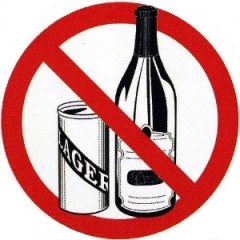                            11 сентября      В 1913 году, по инициативе служителей       Православной Церкви, был проведен первый Российский День трезвости. Решением Святейшего Синода от марта 1914 года было принято ежегодное празднование Всероссийского Дня Трезвости –                                   11 сентября (по новому стилю).

 	Дата была выбрана не случайно – в этот день православные христиане отмечают день Усекновения главы святого Пророка Иоанна Предтечи, во время которого следует соблюдать строгий пост.

         В России в эти дни закрывались все винные лавки и прекращалась продажа алкогольных напитков. В православных храмах проводились крестные ходы и читались воззвания о важности и значимости трезвого образа жизни, а затем проводился молебен Иоанну Крестителю. Каждый желающий мог дать обет трезвости, который благословлялся священником. 

         В настоящее время в храмах проводятся акции «Поставь свечу об исцелении страдающих недугом пьянства», а желающие получить выздоровление от напасти возносят молитвы к иконе «Неупиваемая Чаша», дарующей исцеление от болезней, алкоголизма и наркомании.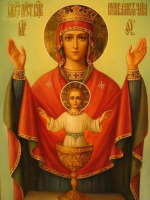 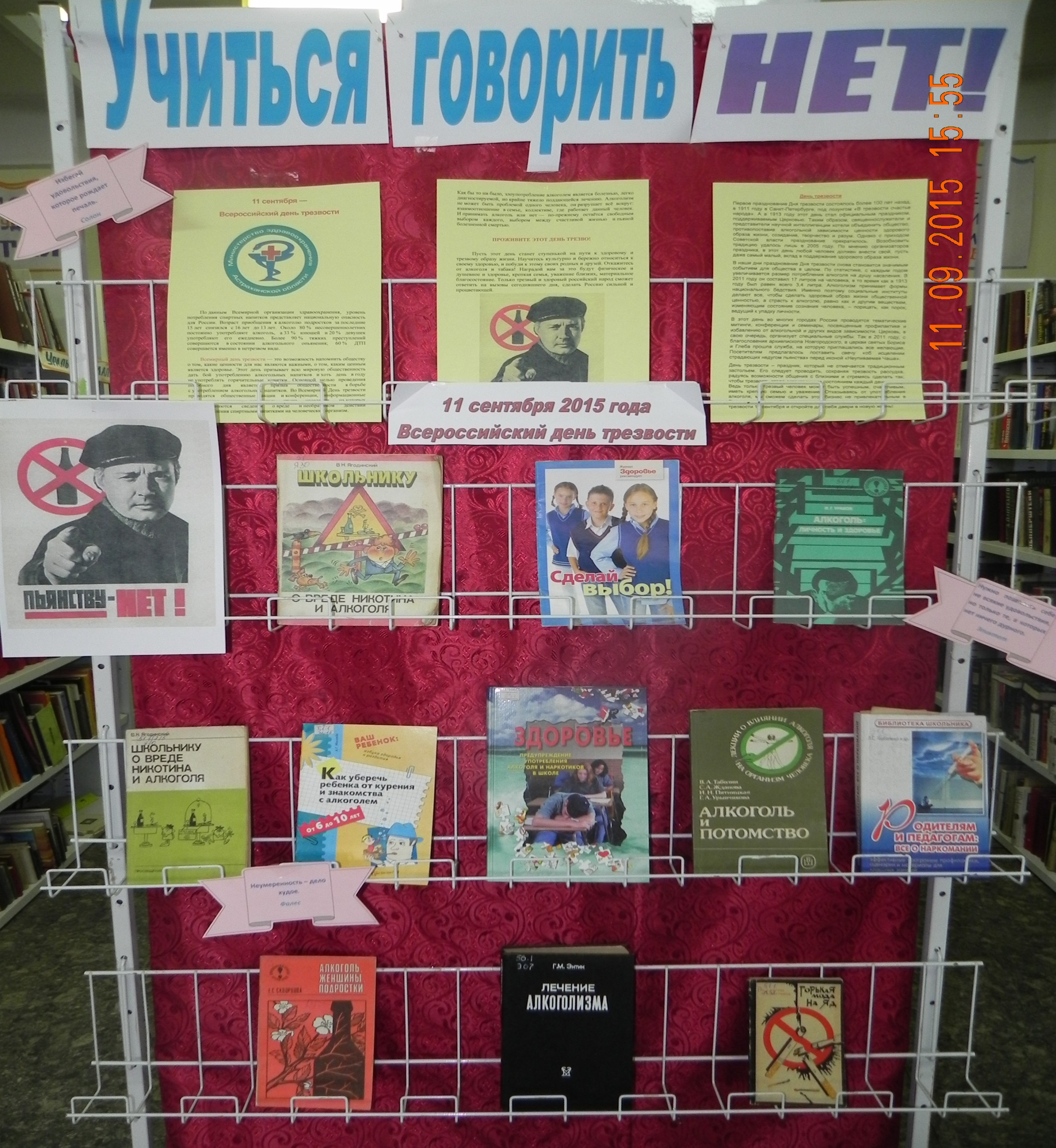 